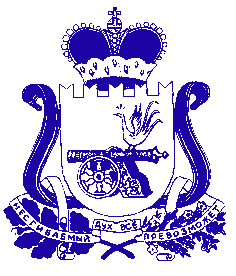 АДМИНИСТРАЦИЯ МУНИЦИПАЛЬНОГО ОБРАЗОВАНИЯ«ДЕМИДОВСКИЙ РАЙОН» СМОЛЕНСКОЙ ОБЛАСТИПОСТАНОВЛЕНИЕот 14.03.2018  № 154   О внесении изменений в муниципальную программу «Поддержка общественных некоммерческих организаций муниципального образования «Демидовский район» Смоленской области» на 2018-2022 годыВ соответствии со статьей 179 Бюджетного кодекса Российской Федерации, с постановлением Администрации муниципального образования «Демидовский район» Смоленской области от 01.10.2013 № 492 «Об утверждении Порядка принятия решений о разработке муниципальных программ, их формирования и реализации и Порядка проведения оценки эффективности реализации муниципальных программ», Администрация муниципального образования «Демидовский район» Смоленской областиПОСТАНОВЛЯЕТ:1. Внести в муниципальную программу «Поддержка общественных некоммерческих организаций муниципального образования «Демидовский район» Смоленской области» на 2018-2022 годы (далее – муниципальная программа), утвержденную постановлением Администрации муниципального образования «Демидовский район» Смоленской области  от 20.10.2017 № 823 «Об утверждении  муниципальной программы «Поддержка общественных некоммерческих организаций муниципального образования «Демидовский район» Смоленской области» на 2018-2022 годы   следующие изменения:1.1.  В паспорте  муниципальной программы позицию «Объемы и источники финансирования муниципальной программы» изложить в новой редакции:         1.2. Абзацы 3-8 раздела 4 муниципальной программы «Обоснование ресурсного обеспечения муниципальной программы» изложить в новой редакции:«Объем финансового обеспечения реализации муниципальной программы за счет средств бюджета муниципального района за весь период ее реализации составляет 1934,0 тыс. руб., в том числе:в 2018 году – 386,8 тыс. рублей,в 2019 году – 386,8 тыс. рублей,в 2020 году  – 386,8  тыс. рублей,в 2021 году  – 386,8  тыс. рублей,          в 2022 году  – 386,8  тыс. рублей».       1.3 Приложение №2 к муниципальной программе «Перечень программных мероприятий муниципальной программы «Поддержка общественных некоммерческих организаций  муниципального образования «Демидовский район» Смоленской области» на 2018-2022 годы изложить в новой редакции согласно приложению.       2.  Разместить настоящее постановление на официальном сайте Администрации муниципального образования «Демидовский район» Смоленской области в информационно – телекоммуникационной сети «Интернет».       3. Контроль за исполнением настоящего постановления возложить на заместителя Главы муниципального образования «Демидовский район» Смоленской области Т.Н. Крапивину.Глава муниципального образования«Демидовский район» Смоленской области	                                        А.Ф. Семенов     ПЕРЕЧЕНЬ ПРОГРАММНЫХ МЕРОПРИЯТИЙмуниципальной программы «Поддержка общественных некоммерческих организаций  муниципального образования «Демидовский район» Смоленской области» на 2018-2022 годыОбъемы и источники финансирования муниципальной программыОбъем бюджетных ассигнований на реализацию муниципальной программы  за счет средств бюджета муниципального образования «Демидовский район» Смоленской области (далее - бюджет муниципального района) составляет 1934,0 тыс. рублей, в том числе по годам составляет:2018 - 386,8 тыс. рублей;2019 - 386,8 тыс. рублей;2020 - 386,8 тыс. рублей;2021 – 386,8 тыс. рублей;2022 – 386,8 тыс. рублей.Приложение   к постановлению Администрации муниципального образования «Демидовский район» Смоленской области                                                                                                                     от  14.03.2018  № 154Приложение №2к муниципальной программе ««Поддержка общественных некоммерческих организаций  муниципального образования «Демидовский район» Смоленской области» на 2018-2022 годы№ п/пНаименование  цели, мероприятияИсточники   финансированияИсполнительСроки реализацииОбъем финансирования(тыс. руб.)Объем финансирования(тыс. руб.)Объем финансирования(тыс. руб.)Объем финансирования(тыс. руб.)Объем финансирования(тыс. руб.)Объем финансирования(тыс. руб.)№ п/пНаименование  цели, мероприятияИсточники   финансированияИсполнительСроки реализациивсего2018 год2019 год2020 год2021 год2022годЦель программыОказание финансовой поддержки общественным социально ориентированным некоммерческим организациям, осуществляющим уставную деятельность, направленную на поддержку инвалидов и ветеранов на территории муниципального образования «Демидовский район» Смоленской областиЦель программыОказание финансовой поддержки общественным социально ориентированным некоммерческим организациям, осуществляющим уставную деятельность, направленную на поддержку инвалидов и ветеранов на территории муниципального образования «Демидовский район» Смоленской областиЦель программыОказание финансовой поддержки общественным социально ориентированным некоммерческим организациям, осуществляющим уставную деятельность, направленную на поддержку инвалидов и ветеранов на территории муниципального образования «Демидовский район» Смоленской областиЦель программыОказание финансовой поддержки общественным социально ориентированным некоммерческим организациям, осуществляющим уставную деятельность, направленную на поддержку инвалидов и ветеранов на территории муниципального образования «Демидовский район» Смоленской областиЦель программыОказание финансовой поддержки общественным социально ориентированным некоммерческим организациям, осуществляющим уставную деятельность, направленную на поддержку инвалидов и ветеранов на территории муниципального образования «Демидовский район» Смоленской областиЦель программыОказание финансовой поддержки общественным социально ориентированным некоммерческим организациям, осуществляющим уставную деятельность, направленную на поддержку инвалидов и ветеранов на территории муниципального образования «Демидовский район» Смоленской областиЦель программыОказание финансовой поддержки общественным социально ориентированным некоммерческим организациям, осуществляющим уставную деятельность, направленную на поддержку инвалидов и ветеранов на территории муниципального образования «Демидовский район» Смоленской областиЦель программыОказание финансовой поддержки общественным социально ориентированным некоммерческим организациям, осуществляющим уставную деятельность, направленную на поддержку инвалидов и ветеранов на территории муниципального образования «Демидовский район» Смоленской областиЦель программыОказание финансовой поддержки общественным социально ориентированным некоммерческим организациям, осуществляющим уставную деятельность, направленную на поддержку инвалидов и ветеранов на территории муниципального образования «Демидовский район» Смоленской областиЦель программыОказание финансовой поддержки общественным социально ориентированным некоммерческим организациям, осуществляющим уставную деятельность, направленную на поддержку инвалидов и ветеранов на территории муниципального образования «Демидовский район» Смоленской областиЦель программыОказание финансовой поддержки общественным социально ориентированным некоммерческим организациям, осуществляющим уставную деятельность, направленную на поддержку инвалидов и ветеранов на территории муниципального образования «Демидовский район» Смоленской областиОсновное мероприятие Создание условий для деятельности общественных некоммерческих организаций Основное мероприятие Создание условий для деятельности общественных некоммерческих организаций Основное мероприятие Создание условий для деятельности общественных некоммерческих организаций Основное мероприятие Создание условий для деятельности общественных некоммерческих организаций Основное мероприятие Создание условий для деятельности общественных некоммерческих организаций Основное мероприятие Создание условий для деятельности общественных некоммерческих организаций Основное мероприятие Создание условий для деятельности общественных некоммерческих организаций Основное мероприятие Создание условий для деятельности общественных некоммерческих организаций Основное мероприятие Создание условий для деятельности общественных некоммерческих организаций Основное мероприятие Создание условий для деятельности общественных некоммерческих организаций Основное мероприятие Создание условий для деятельности общественных некоммерческих организаций 1Создание условий для деятельности общественных некоммерческих организаций, осуществляющих уставную деятельность, направленную на поддержку инвалидов и ветеранов на территории муниципального образования «Демидовский район» Смоленской областиБюджет муниципального районаАдминистрация муниципального образования «Демидовский район» Смоленской области2018-20221934,0386,8386,8386,8386,8386,8Итого по основному мероприятию  ххх1934,0386,8386,8386,8386,8386,8Итого:1934,0386,8386,8386,8386,8386,8